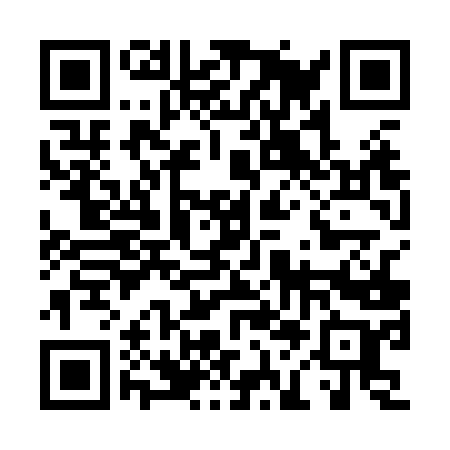 Ramadan times for Jiading District, ChinaMon 11 Mar 2024 - Wed 10 Apr 2024High Latitude Method: Angle Based RulePrayer Calculation Method: Muslim World LeagueAsar Calculation Method: ShafiPrayer times provided by https://www.salahtimes.comDateDayFajrSuhurSunriseDhuhrAsrIftarMaghribIsha11Mon4:494:496:1012:053:286:006:007:1612Tue4:484:486:0912:053:286:016:017:1713Wed4:474:476:0812:043:286:026:027:1814Thu4:464:466:0612:043:296:026:027:1815Fri4:444:446:0512:043:296:036:037:1916Sat4:434:436:0412:043:296:046:047:2017Sun4:424:426:0312:033:296:056:057:2118Mon4:414:416:0112:033:296:056:057:2119Tue4:394:396:0012:033:306:066:067:2220Wed4:384:385:5912:023:306:076:077:2321Thu4:374:375:5812:023:306:076:077:2322Fri4:354:355:5612:023:306:086:087:2423Sat4:344:345:5512:023:306:096:097:2524Sun4:334:335:5412:013:306:096:097:2625Mon4:314:315:5212:013:306:106:107:2626Tue4:304:305:5112:013:316:106:107:2727Wed4:284:285:5012:003:316:116:117:2828Thu4:274:275:4912:003:316:126:127:2929Fri4:264:265:4712:003:316:126:127:2930Sat4:244:245:4611:593:316:136:137:3031Sun4:234:235:4511:593:316:146:147:311Mon4:224:225:4411:593:316:146:147:322Tue4:204:205:4211:593:316:156:157:333Wed4:194:195:4111:583:316:166:167:334Thu4:174:175:4011:583:316:166:167:345Fri4:164:165:3911:583:316:176:177:356Sat4:154:155:3811:573:316:186:187:367Sun4:134:135:3611:573:316:186:187:378Mon4:124:125:3511:573:316:196:197:379Tue4:104:105:3411:573:316:206:207:3810Wed4:094:095:3311:563:316:206:207:39